THE OPEN SCHOOLThis is a general calendar.  We will have many spontaneous trips to parks, water play days, and field trips.Please send your child prepared with walking shoes, swimsuit/towel, light jacket, water bottle, & snack daily.  Thank you.
June  2024June  2024June  2024June  2024June  2024SunMonTueWedThuFriSat1 2 Gardening Theme3 Planting flowers & veg4 5 Visit LaBonte GardenMusic 1:00 – Miss Hazel6 Water Play at school7 8 9Water Play Theme10Music 1:00 – Miss Megan11Stories at the Parks – WA Park10:00 a.m.Sign Language 1:00 –Miss Savannah12Music 1:00- Miss Hazel13Spanish – Miss Brea 1:00141516 Father's Day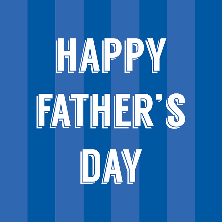 Transportation Theme17 Airport 9:30 a.m.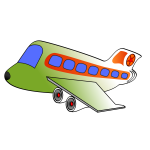 Music 1:00 – Miss Megan18 Stories at the Parks – WA Park10:00 a.m.Sign Language 1:00 – Miss Savannah19 JuneteenthTrain Depot 10:00 a.m.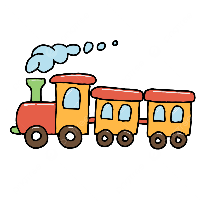 Music 1:00- Miss Hazel20 Summer Solstice (Summer Begins)Spanish – Miss Brea 1:0021 22 23 Science Theme24 Music 1:00 – Miss Megan25 Stories at the Parks – WA Park10:00 a.m.Sign Language 1:00 – Miss Savannah26 Music 1:00- Miss Hazel27 Spanish – Miss Brea 1:0028 29 30 4th of July ThemeUpcoming:  Closed July 4 & 5  for the holidayLast day – July 26thFall starts – August 26thUpcoming:  Closed July 4 & 5  for the holidayLast day – July 26thFall starts – August 26thUpcoming:  Closed July 4 & 5  for the holidayLast day – July 26thFall starts – August 26thUpcoming:  Closed July 4 & 5  for the holidayLast day – July 26thFall starts – August 26thUpcoming:  Closed July 4 & 5  for the holidayLast day – July 26thFall starts – August 26thUpcoming:  Closed July 4 & 5  for the holidayLast day – July 26thFall starts – August 26th